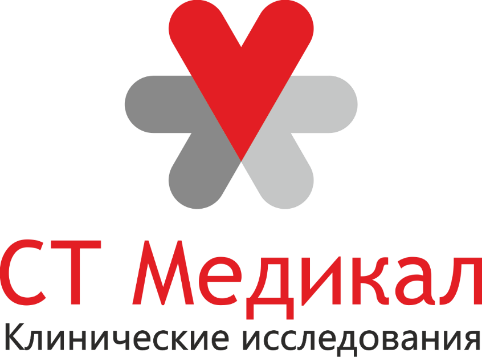 КАРТА ПРЕДПРИЯТИЯПолное наименование: Общество с ограниченной ответственностью «СТ МЕДИКАЛ» Сокращенное наименование: ООО «СТ МЕДИКАЛ»Юридический адрес: 650002 Кемеровская область, г. Кемерово, Сосновый бульвар, дом № 1, офис 207/1.2Фактический адрес: 650002 Кемеровская область, г. Кемерово, Сосновый бульвар, дом № 1, офис 207/1.2Почтовый адрес: 650002 Кемеровская область, г. Кемерово, Сосновый бульвар, дом № 1, офис 207/1.2Телефон: +7-913-433-7669ИНН/КПП: 4205368233/420501001ОГРН: 1184205008679 выдан 27.04.2018КЕМЕРОВСКОЕ ОТДЕЛЕНИЕ N8615 ПАО СБЕРБАНКК\с 30101810200000000612Р\с 40702810026000016886БИК 043207612Наименование плательщика/получателя в платежном поручении: Общество с ограниченной ответственностью «СТ МЕДИКАЛ»Классификаторы в статистическом регистре:ОКПО  28409883ОКТМО  32701000001ОКОГУ  4210014ОКФС  16ОКОПФ  12300 ОКВЭД  72.19Генеральный директор: Карелин Михаил Владимирович, действует на основании Устава.E-mail: ct-medical@mail.ru;  karelin@ctmedical.ruWeb: www.ctmedical.ru